Bekleidungs-SortimentEndlich ist es so weit. Es gibt wieder sNs-Bekleidung. Gewisse Produkte sind in graumeliert nicht erhältlich, weshalb sie in anthrazit, anthrazit/schwarz oder graphit geliefert werden.Wichtige Informationen:Der Preis sNs wird für Vereinsmitglieder von spur-N-schweiz und/oder I.N.G.A.-Net gewährtWir haben kein Lager dieser ArtikelZurzeit können wir nur Bestellungen für Lieferungen in der Schweiz entgegennehmenPreise gelten nur ab einer kumulierten Bestellmenge von 10 Teilen assortiert in der jeweiligen Kategorie* Ab der Grösse 2XL gibt es einen Zuschlag von ~10%, ** ab der Grösse 4XL sind es ~15% Zuschlag auf den regulären Preis des Kleidungsstücks ohne StickBestellungen werden gesammelt und bei Erreichen der Mindestmenge erhält der Besteller eine Rechnung, die innert 10 Tagen zu begleichen ist, da der Lieferant ebenfalls nur gegen Vorauskasse produziert, danach wird die Bestellung ausgelöstDas neue Cap ist erst lieferbar, wenn die alte Ausführung ausverkauft istBitte die gewünschte Menge in die Grössenspalte eintragen.Meine Kontaktdaten:Name	:      		Vorname		:      Adresse	:      PLZ	:      		Ort			:      Telefonnummer	:      		E-Mail Adresse	:      sNs Nickname	:      		Vereinsmitglied	: ja ☐	nein ☐Lieferart	: ☐ Versand mit Paket B-Post, eingeschrieben zu CHF 12.-	  ☐ Persönliche Übergabe (Ort nach Absprache)Unterschrift	:      Einsenden per Mail an: bestellung@spur-n-schweiz.chOder per Post an: spur-N-schweiz, Jürg Bender, Grossmattweg 7, 5507 MellingenDie Lieferung erfolgt ab Standort MellingenVersandspesen werden separat berechnet (Paket B-Post, eingeschrieben zu CHF 12.-)Die Lieferung erfolgt gegen VorausrechnungEs gelten im Übrigen die auf der Webseite von spur-N-schweiz angegebenen Bedingungen für SammelbestellungenDiese Produkte haben die Sticks auf der linken Brust und dem RückenDiese Produkte haben die Sticks auf der linken Brust und dem Rücken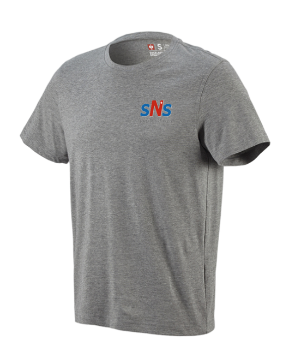 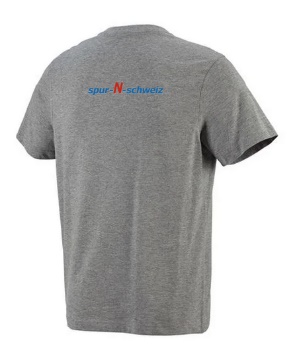 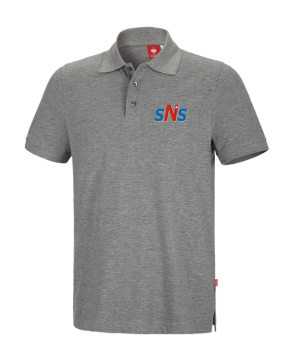 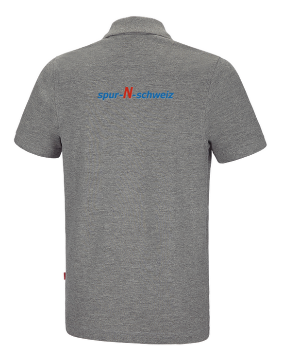 T-Shirt – 85% Baumwolle, 15% Viskose, Regular Fit, Grössen XS–5XLPolo-Shirt – 85% Baumwolle, 15% Viskose, Regular Fit, Grössen S–3XL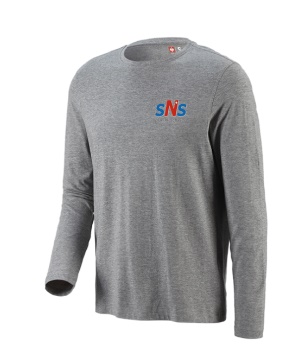 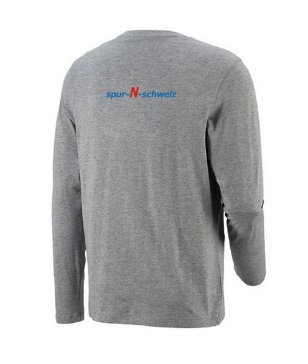 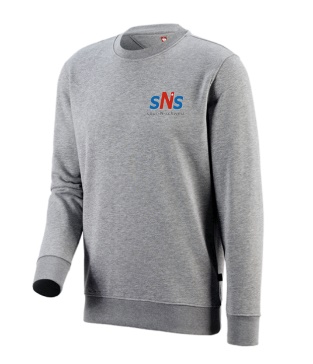 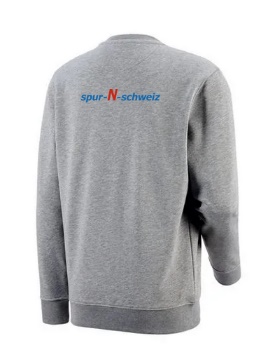 T-Shirt langarm – 85% Baumwolle, 15% Viskose, Regular Fit, Grössen S–2XLSweatshirt – 60% Baumwolle, 40% Polyester, Regular Fit, Grössen S–4XL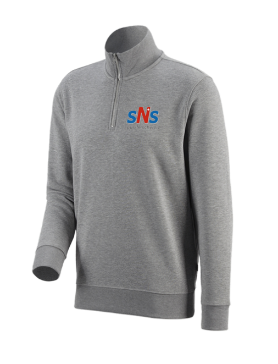 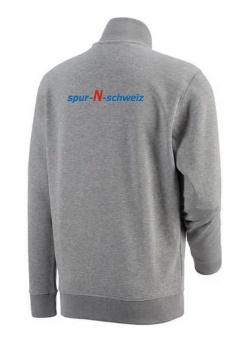 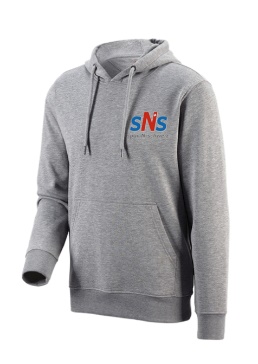 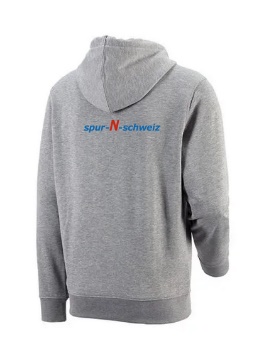 Zip-Sweatshirt – 60% Baumwolle, 40% Polyester, Regular Fit, Grössen S–3XLNeu: Hoody Sweatshirt – 60% Baumwolle, 40% Polyester, Regular Fit, Grössen S-3XL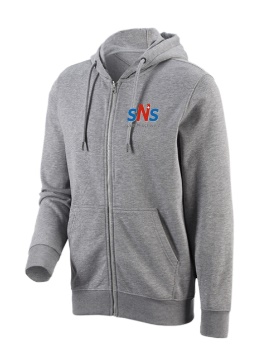 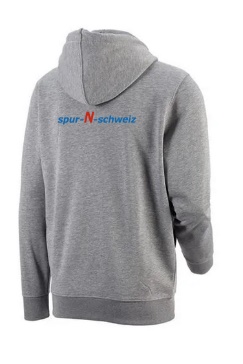 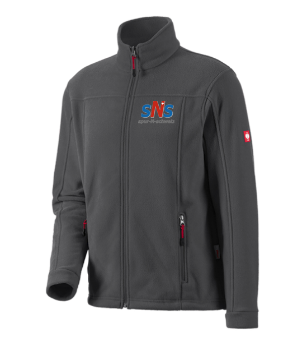 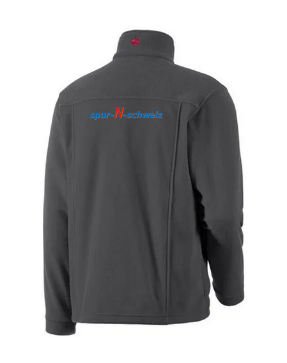 Neu: Hoody Sweatjacke – 60% Baumwolle, 40% Polyester, Regular Fit, Grössen S–3XLJacke – dryplexx fleece, 100% Polyester, Regular Fit, Grössen S–4XL, Farbe anthrazitDiese Produkte haben die Sticks auf der rechten Brust und dem RückenDiese Produkte haben die Sticks auf der rechten Brust und dem Rücken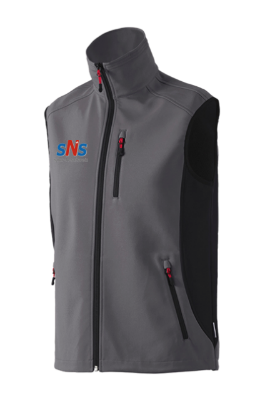 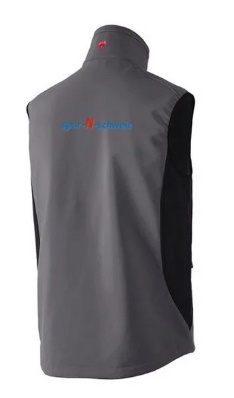 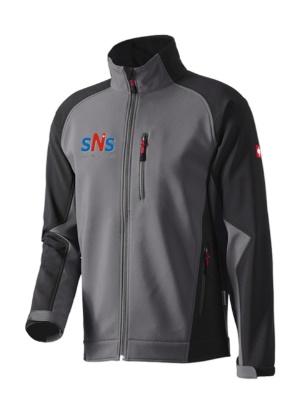 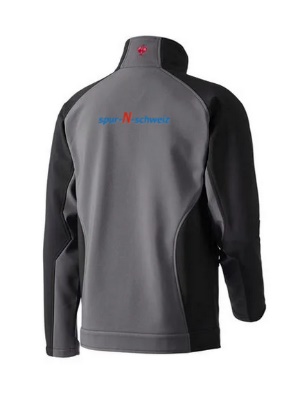 Neu: Softshell Weste – dryplexx softlight, 100% Polyester, Regular Fit, Grössen S–3XL, Farbe anthrazit/schwarzNeu: Softshell Jacke – dryplexx softlight, 100% Polyester, Regular Fit, Grössen XS–5XL, Farbe anthrazit/schwarzDiese Produkte haben die Sticks auf dem linken Kragen und dem rechten OberarmDiese Produkte haben die Sticks auf dem linken Kragen und dem rechten Oberarm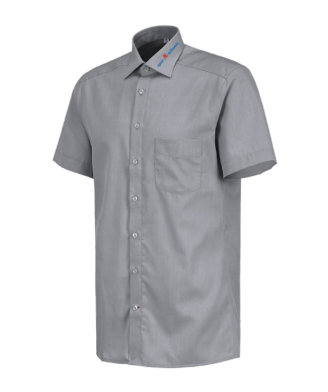 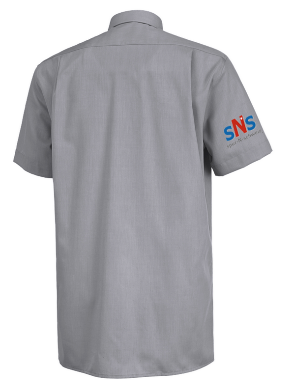 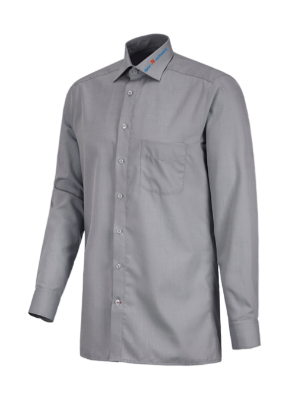 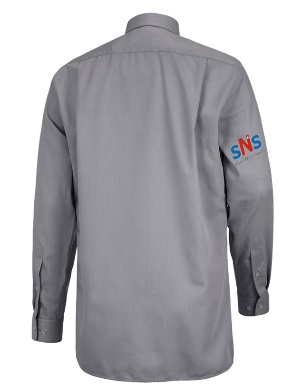 Neu: Hemd kurzarm – 100% Baumwolle, Grössen 38–50Neu: Hemd langarm – 100% Baumwolle, Grössen 38–50 Diese Produkte haben die Sticks auf dem rechten Oberschenkel (bei der Latzhose alternativ auf der Latztasche) und der Patte der OberschenkeltascheDiese Produkte haben die Sticks auf dem rechten Oberschenkel (bei der Latzhose alternativ auf der Latztasche) und der Patte der Oberschenkeltasche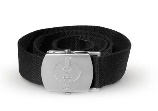 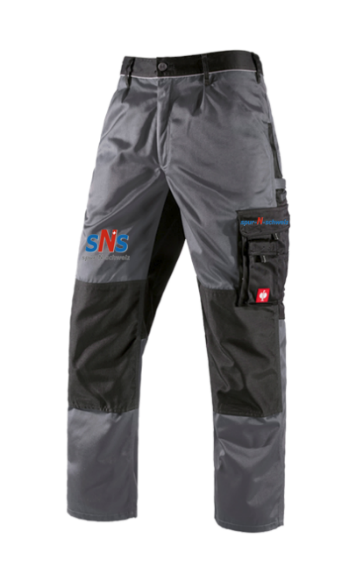 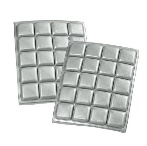 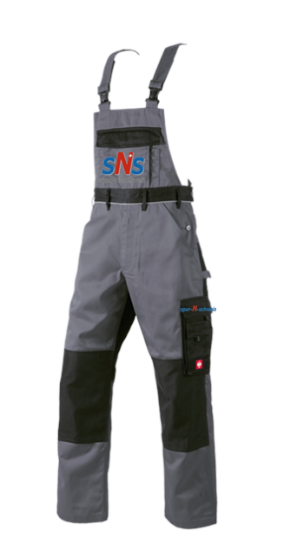 Neu: Bundhose – 65% Polyester, 100% Baumwolle, dehnbarer Bund, Beinlänge lang, Grössen 38–68Neu: Latzhose – 65% Polyester, 100% Baumwolle, dehnbarer Bund, Beinlänge lang, Grössen 44–72Gürtel und Kniepolster sind separat erhältlichGürtel und Kniepolster sind separat erhältlichDiese Produkte haben den Stick auf der Stirn mittigDiese Produkte haben den Stick auf der Stirn mittig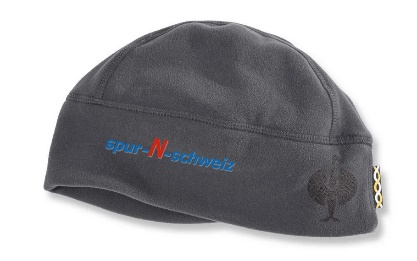 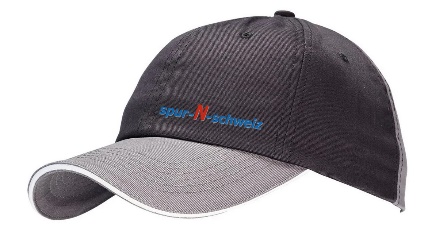 Neu: Microfleece Mütze – 100% Polyester, Grössen XS–XL, Farbe graphitNeu: Cap – 100% Baumwolle, verstellbar, Farbe graphit/zementArtikel Kategorie AUVPsNsXSSMLXL2XL*3XL*4XL**5XL**T-Shirt65.0059.00Polo-Shirt78.0071.00T-Shirt langarm69.0063.00Sweatshirt85.0078.00Zip Sweatshirt93.0085.00Hoody Sweatshirt NEU96.0087.00Hoody Sweatjacke NEU109.00100.00Artikel Kategorie BUVPsNsXSSMLXL2XL*3XL*4XL**5XL**Jacke Fleece98.0089.00Softshell Weste115.00105.00Softshell Jacke129.00118.00Artikel Kategorie CUVPsNs38394041424344454647484950Hemd kurzarm95.0087.00Hemd langarm99.0090.00Artikel Kategorie DUVPsNs384042444648505052545656586062Bundhose NEU121.00110.00Latzhose NEU130.00119.006466687072Bundhose NEU121.00110.00Latzhose NEU130.00119.00Accessoires zu Hosen80-95 cm80-95 cm80-95 cm100-115 cm100-115 cm100-115 cm100-115 cm120-135 cm120-135 cm120-135 cm120-135 cmGürtel17.0016.00Kniepolster Paar8.007.50Artikel Kategorie CUVPsNsXS (52-53mm)S/M (54-57cm)L/XL (58-61cm)Microfleece Mütze31.0028.00UnisexUnisexUnisexBasecap (solange Vorrat)22.0020.00Cap NEU32.0029.00